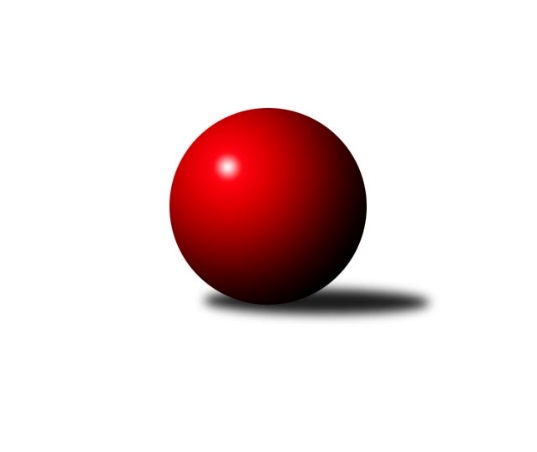 Č.23Ročník 2022/2023	28.4.2024 Mistrovství Prahy 2 2022/2023Statistika 23. kolaTabulka družstev:		družstvo	záp	výh	rem	proh	skore	sety	průměr	body	plné	dorážka	chyby	1.	AC Sparta B	24	17	1	6	120.5 : 71.5 	(163.0 : 125.0)	2438	35	1706	732	55	2.	KK Dopravní podniky Praha A	23	16	1	6	111.5 : 72.5 	(160.5 : 115.5)	2457	33	1727	730	52	3.	TJ Vršovice B	23	15	0	8	101.0 : 83.0 	(141.5 : 134.5)	2383	30	1679	704	56.8	4.	TJ Rudná B	22	14	0	8	103.0 : 73.0 	(151.5 : 112.5)	2412	28	1701	711	55.2	5.	KK Konstruktiva D	24	13	1	10	98.0 : 94.0 	(142.5 : 145.5)	2408	27	1704	704	55.6	6.	TJ Kobylisy C	23	13	0	10	99.5 : 84.5 	(149.5 : 126.5)	2335	26	1657	678	57	7.	KK Slavoj D	23	12	2	9	94.5 : 89.5 	(137.5 : 138.5)	2380	26	1687	692	56.1	8.	TJ Rudná C	23	9	3	11	87.5 : 96.5 	(128.5 : 147.5)	2369	21	1684	685	57.5	9.	SK Meteor D	23	10	1	12	79.5 : 104.5 	(125.5 : 150.5)	2369	21	1692	677	53.3	10.	TJ Astra Zahradní Město B	23	9	0	14	82.5 : 101.5 	(121.5 : 154.5)	2355	18	1686	669	56.1	11.	KK Konstruktiva Praha E	23	7	2	14	72.5 : 111.5 	(117.0 : 159.0)	2370	16	1692	678	61.8	12.	SK Uhelné sklady B	22	7	0	15	79.0 : 97.0 	(126.5 : 137.5)	2377	14	1697	680	61.6	13.	SK Uhelné sklady C	23	7	0	16	79.0 : 105.0 	(136.5 : 139.5)	2370	14	1686	684	61.3	14.	KK Slavia B	23	5	3	15	80.0 : 104.0 	(130.5 : 145.5)	2322	13	1640	682	58.3Tabulka doma:		družstvo	záp	výh	rem	proh	skore	sety	průměr	body	maximum	minimum	1.	TJ Vršovice B	11	11	0	0	66.0 : 22.0 	(84.0 : 48.0)	2385	22	2503	2279	2.	KK Dopravní podniky Praha A	12	11	0	1	66.0 : 30.0 	(88.0 : 56.0)	2556	22	2630	2434	3.	TJ Kobylisy C	12	10	0	2	68.0 : 28.0 	(96.5 : 47.5)	2316	20	2397	2210	4.	AC Sparta B	13	10	0	3	68.0 : 36.0 	(88.5 : 67.5)	2488	20	2533	2410	5.	KK Slavoj D	12	8	1	3	56.5 : 39.5 	(74.0 : 70.0)	2534	17	2615	2452	6.	TJ Rudná B	11	8	0	3	59.0 : 29.0 	(84.5 : 47.5)	2512	16	2610	2406	7.	KK Konstruktiva D	11	8	0	3	50.0 : 38.0 	(67.0 : 65.0)	2469	16	2551	2307	8.	SK Meteor D	11	7	1	3	48.0 : 40.0 	(67.0 : 65.0)	2464	15	2540	2411	9.	TJ Rudná C	11	6	2	3	51.5 : 36.5 	(68.5 : 63.5)	2414	14	2493	2284	10.	TJ Astra Zahradní Město B	11	6	0	5	48.0 : 40.0 	(67.0 : 65.0)	2440	12	2543	2294	11.	SK Uhelné sklady C	12	6	0	6	51.0 : 45.0 	(82.5 : 61.5)	2349	12	2458	2280	12.	KK Slavia B	12	4	1	7	48.0 : 48.0 	(79.5 : 64.5)	2318	9	2449	1921	13.	SK Uhelné sklady B	11	4	0	7	42.0 : 46.0 	(67.0 : 65.0)	2292	8	2467	2135	14.	KK Konstruktiva Praha E	11	3	2	6	36.5 : 51.5 	(57.5 : 74.5)	2421	8	2580	2306Tabulka venku:		družstvo	záp	výh	rem	proh	skore	sety	průměr	body	maximum	minimum	1.	AC Sparta B	11	7	1	3	52.5 : 35.5 	(74.5 : 57.5)	2438	15	2553	2326	2.	TJ Rudná B	11	6	0	5	44.0 : 44.0 	(67.0 : 65.0)	2401	12	2600	2171	3.	KK Dopravní podniky Praha A	11	5	1	5	45.5 : 42.5 	(72.5 : 59.5)	2448	11	2553	2289	4.	KK Konstruktiva D	13	5	1	7	48.0 : 56.0 	(75.5 : 80.5)	2403	11	2561	2213	5.	KK Slavoj D	11	4	1	6	38.0 : 50.0 	(63.5 : 68.5)	2360	9	2494	2232	6.	KK Konstruktiva Praha E	12	4	0	8	36.0 : 60.0 	(59.5 : 84.5)	2365	8	2511	2122	7.	TJ Vršovice B	12	4	0	8	35.0 : 61.0 	(57.5 : 86.5)	2383	8	2500	2207	8.	TJ Rudná C	12	3	1	8	36.0 : 60.0 	(60.0 : 84.0)	2372	7	2519	2154	9.	SK Uhelné sklady B	11	3	0	8	37.0 : 51.0 	(59.5 : 72.5)	2387	6	2577	2148	10.	TJ Kobylisy C	11	3	0	8	31.5 : 56.5 	(53.0 : 79.0)	2337	6	2530	2123	11.	TJ Astra Zahradní Město B	12	3	0	9	34.5 : 61.5 	(54.5 : 89.5)	2346	6	2547	1863	12.	SK Meteor D	12	3	0	9	31.5 : 64.5 	(58.5 : 85.5)	2360	6	2554	2190	13.	KK Slavia B	11	1	2	8	32.0 : 56.0 	(51.0 : 81.0)	2323	4	2492	2163	14.	SK Uhelné sklady C	11	1	0	10	28.0 : 60.0 	(54.0 : 78.0)	2365	2	2561	2088Tabulka podzimní části:		družstvo	záp	výh	rem	proh	skore	sety	průměr	body	doma	venku	1.	TJ Kobylisy C	13	9	0	4	62.5 : 41.5 	(91.5 : 64.5)	2394	18 	6 	0 	0 	3 	0 	4	2.	TJ Vršovice B	13	9	0	4	61.0 : 43.0 	(82.5 : 73.5)	2363	18 	7 	0 	0 	2 	0 	4	3.	AC Sparta B	13	8	1	4	61.5 : 42.5 	(84.5 : 71.5)	2453	17 	4 	0 	2 	4 	1 	2	4.	KK Dopravní podniky Praha A	13	8	0	5	56.5 : 47.5 	(82.5 : 73.5)	2447	16 	5 	0 	1 	3 	0 	4	5.	TJ Rudná B	12	7	0	5	52.0 : 44.0 	(80.0 : 64.0)	2410	14 	4 	0 	2 	3 	0 	3	6.	TJ Rudná C	13	6	2	5	55.5 : 48.5 	(77.0 : 79.0)	2357	14 	3 	2 	3 	3 	0 	2	7.	KK Slavoj D	13	6	1	6	49.5 : 54.5 	(75.0 : 81.0)	2392	13 	4 	0 	2 	2 	1 	4	8.	KK Konstruktiva D	12	6	0	6	48.0 : 48.0 	(70.0 : 74.0)	2391	12 	5 	0 	2 	1 	0 	4	9.	TJ Astra Zahradní Město B	13	6	0	7	44.5 : 59.5 	(71.5 : 84.5)	2311	12 	4 	0 	2 	2 	0 	5	10.	SK Meteor D	13	5	1	7	47.0 : 57.0 	(75.0 : 81.0)	2371	11 	4 	1 	2 	1 	0 	5	11.	SK Uhelné sklady C	13	5	0	8	48.0 : 56.0 	(75.5 : 80.5)	2382	10 	4 	0 	3 	1 	0 	5	12.	KK Konstruktiva Praha E	13	5	0	8	44.5 : 59.5 	(68.5 : 87.5)	2375	10 	2 	0 	4 	3 	0 	4	13.	SK Uhelné sklady B	11	4	0	7	40.0 : 48.0 	(65.0 : 67.0)	2384	8 	1 	0 	3 	3 	0 	4	14.	KK Slavia B	13	2	1	10	41.5 : 62.5 	(69.5 : 86.5)	2303	5 	1 	0 	6 	1 	1 	4Tabulka jarní části:		družstvo	záp	výh	rem	proh	skore	sety	průměr	body	doma	venku	1.	AC Sparta B	11	9	0	2	59.0 : 29.0 	(78.5 : 53.5)	2431	18 	6 	0 	1 	3 	0 	1 	2.	KK Dopravní podniky Praha A	10	8	1	1	55.0 : 25.0 	(78.0 : 42.0)	2491	17 	6 	0 	0 	2 	1 	1 	3.	KK Konstruktiva D	12	7	1	4	50.0 : 46.0 	(72.5 : 71.5)	2429	15 	3 	0 	1 	4 	1 	3 	4.	TJ Rudná B	10	7	0	3	51.0 : 29.0 	(71.5 : 48.5)	2415	14 	4 	0 	1 	3 	0 	2 	5.	KK Slavoj D	10	6	1	3	45.0 : 35.0 	(62.5 : 57.5)	2399	13 	4 	1 	1 	2 	0 	2 	6.	TJ Vršovice B	10	6	0	4	40.0 : 40.0 	(59.0 : 61.0)	2379	12 	4 	0 	0 	2 	0 	4 	7.	SK Meteor D	10	5	0	5	32.5 : 47.5 	(50.5 : 69.5)	2379	10 	3 	0 	1 	2 	0 	4 	8.	KK Slavia B	10	3	2	5	38.5 : 41.5 	(61.0 : 59.0)	2371	8 	3 	1 	1 	0 	1 	4 	9.	TJ Kobylisy C	10	4	0	6	37.0 : 43.0 	(58.0 : 62.0)	2233	8 	4 	0 	2 	0 	0 	4 	10.	TJ Rudná C	10	3	1	6	32.0 : 48.0 	(51.5 : 68.5)	2380	7 	3 	0 	0 	0 	1 	6 	11.	TJ Astra Zahradní Město B	10	3	0	7	38.0 : 42.0 	(50.0 : 70.0)	2417	6 	2 	0 	3 	1 	0 	4 	12.	KK Konstruktiva Praha E	10	2	2	6	28.0 : 52.0 	(48.5 : 71.5)	2390	6 	1 	2 	2 	1 	0 	4 	13.	SK Uhelné sklady B	11	3	0	8	39.0 : 49.0 	(61.5 : 70.5)	2355	6 	3 	0 	4 	0 	0 	4 	14.	SK Uhelné sklady C	10	2	0	8	31.0 : 49.0 	(61.0 : 59.0)	2350	4 	2 	0 	3 	0 	0 	5 Zisk bodů pro družstvo:		jméno hráče	družstvo	body	zápasy	v %	dílčí body	sety	v %	1.	Pavel Kasal 	TJ Rudná B 	18	/	22	(82%)	33.5	/	44	(76%)	2.	Miroslav Viktorin 	AC Sparta B 	17	/	24	(71%)	33	/	48	(69%)	3.	Radovan Šimůnek 	TJ Astra Zahradní Město B 	16.5	/	23	(72%)	30	/	46	(65%)	4.	Jaroslav Pleticha ml.	KK Konstruktiva D 	16	/	23	(70%)	34.5	/	46	(75%)	5.	Roman Hrdlička 	KK Slavoj D 	16	/	23	(70%)	28.5	/	46	(62%)	6.	Milan Mareš 	KK Slavia B 	16	/	23	(70%)	28	/	46	(61%)	7.	Vojtěch Vojtíšek 	TJ Kobylisy C 	15.5	/	18	(86%)	27	/	36	(75%)	8.	Michal Kocan 	KK Slavia B 	15.5	/	22	(70%)	28	/	44	(64%)	9.	Bohumír Musil 	KK Konstruktiva Praha E 	15	/	21	(71%)	28.5	/	42	(68%)	10.	Jiří Bendl 	SK Uhelné sklady C 	15	/	21	(71%)	28	/	42	(67%)	11.	Vladimír Dvořák 	SK Meteor D 	15	/	22	(68%)	27.5	/	44	(63%)	12.	Hana Zdražilová 	KK Slavoj D 	14	/	20	(70%)	25	/	40	(63%)	13.	Pavel Černý 	SK Uhelné sklady B 	14	/	22	(64%)	28.5	/	44	(65%)	14.	Jindřich Habada 	KK Dopravní podniky Praha A 	14	/	23	(61%)	30	/	46	(65%)	15.	Daniel Kulhánek 	KK Slavoj D 	14	/	23	(61%)	26.5	/	46	(58%)	16.	Karel Wolf 	TJ Vršovice B 	13	/	19	(68%)	26.5	/	38	(70%)	17.	Šarlota Smutná 	KK Konstruktiva D 	13	/	20	(65%)	27.5	/	40	(69%)	18.	Markéta Rajnochová 	SK Uhelné sklady B 	13	/	20	(65%)	23	/	40	(58%)	19.	Jarmila Zimáková 	TJ Rudná C 	13	/	20	(65%)	22	/	40	(55%)	20.	Josef Kocan 	KK Slavia B 	13	/	21	(62%)	22	/	42	(52%)	21.	Václav Císař 	TJ Kobylisy C 	13	/	23	(57%)	25	/	46	(54%)	22.	Zbyněk Lébl 	KK Konstruktiva Praha E 	13	/	23	(57%)	24.5	/	46	(53%)	23.	Kamila Svobodová 	AC Sparta B 	13	/	24	(54%)	27	/	48	(56%)	24.	Michal Kliment 	TJ Kobylisy C 	12	/	18	(67%)	25.5	/	36	(71%)	25.	Petra Švarcová 	KK Dopravní podniky Praha A 	12	/	18	(67%)	25	/	36	(69%)	26.	Miloslav Dušek 	SK Uhelné sklady C 	12	/	18	(67%)	23	/	36	(64%)	27.	Jan Klégr 	TJ Rudná C 	12	/	18	(67%)	22	/	36	(61%)	28.	Adam Rajnoch 	SK Uhelné sklady B 	12	/	20	(60%)	21.5	/	40	(54%)	29.	Josef Hladík 	TJ Vršovice B 	12	/	21	(57%)	26.5	/	42	(63%)	30.	Miroslav Tomeš 	KK Dopravní podniky Praha A 	11.5	/	20	(58%)	22	/	40	(55%)	31.	Marek Dvořák 	TJ Rudná C 	11.5	/	20	(58%)	18.5	/	40	(46%)	32.	Marek Sedlák 	TJ Astra Zahradní Město B 	11.5	/	21	(55%)	23.5	/	42	(56%)	33.	Martin Machulka 	TJ Rudná B 	11	/	15	(73%)	21.5	/	30	(72%)	34.	Karel Erben 	TJ Kobylisy C 	11	/	18	(61%)	23.5	/	36	(65%)	35.	Vít Fikejzl 	AC Sparta B 	11	/	19	(58%)	21	/	38	(55%)	36.	Vojtěch Kostelecký 	TJ Astra Zahradní Město B 	11	/	19	(58%)	20	/	38	(53%)	37.	Radek Machulka 	TJ Rudná B 	11	/	19	(58%)	19	/	38	(50%)	38.	Miroslav Šostý 	SK Meteor D 	11	/	20	(55%)	23.5	/	40	(59%)	39.	Jan Novák 	KK Dopravní podniky Praha A 	11	/	20	(55%)	23	/	40	(58%)	40.	Tomáš Eštók 	KK Konstruktiva D 	11	/	21	(52%)	19.5	/	42	(46%)	41.	Stanislav Vesecký 	KK Konstruktiva D 	10	/	12	(83%)	18	/	24	(75%)	42.	Jiří Brada 	KK Dopravní podniky Praha A 	10	/	13	(77%)	17.5	/	26	(67%)	43.	Miroslav Míchal 	SK Uhelné sklady B 	10	/	14	(71%)	19.5	/	28	(70%)	44.	Eva Kozáková 	SK Uhelné sklady C 	10	/	20	(50%)	19	/	40	(48%)	45.	Anna Novotná 	TJ Rudná C 	10	/	20	(50%)	17.5	/	40	(44%)	46.	Dana Školová 	SK Uhelné sklady C 	10	/	21	(48%)	23	/	42	(55%)	47.	Marián Kováč 	TJ Kobylisy C 	10	/	21	(48%)	21	/	42	(50%)	48.	Milan Perman 	KK Konstruktiva Praha E 	10	/	21	(48%)	17.5	/	42	(42%)	49.	Tomáš Kudweis 	TJ Astra Zahradní Město B 	10	/	21	(48%)	17	/	42	(40%)	50.	Luboš Polák 	TJ Vršovice B 	10	/	22	(45%)	21	/	44	(48%)	51.	Milan Mareš st.	KK Slavia B 	10	/	23	(43%)	22.5	/	46	(49%)	52.	Zdeněk Cepl 	AC Sparta B 	10	/	24	(42%)	19.5	/	48	(41%)	53.	Zdeněk Boháč 	SK Meteor D 	9	/	15	(60%)	15	/	30	(50%)	54.	Vladimír Strnad 	TJ Vršovice B 	9	/	19	(47%)	22	/	38	(58%)	55.	Roman Tumpach 	SK Uhelné sklady B 	9	/	19	(47%)	17.5	/	38	(46%)	56.	Jaroslav Vondrák 	KK Dopravní podniky Praha A 	9	/	21	(43%)	19	/	42	(45%)	57.	Václav Papež 	TJ Vršovice B 	9	/	21	(43%)	16.5	/	42	(39%)	58.	Jindřich Málek 	KK Dopravní podniky Praha A 	9	/	22	(41%)	23	/	44	(52%)	59.	Tomáš Keller 	TJ Rudná B 	8	/	10	(80%)	12	/	20	(60%)	60.	Vladimíra Pavlatová 	AC Sparta B 	8	/	11	(73%)	14	/	22	(64%)	61.	Štěpán Fatka 	TJ Rudná C 	8	/	19	(42%)	18.5	/	38	(49%)	62.	Petr Mašek 	KK Konstruktiva Praha E 	8	/	22	(36%)	17.5	/	44	(40%)	63.	Lucie Hlavatá 	TJ Astra Zahradní Město B 	8	/	23	(35%)	16	/	46	(35%)	64.	Miroslav Kýhos 	TJ Rudná B 	7	/	14	(50%)	15	/	28	(54%)	65.	Miloš Endrle 	SK Uhelné sklady C 	7	/	16	(44%)	13	/	32	(41%)	66.	Tereza Hrbková 	SK Meteor D 	7	/	20	(35%)	19	/	40	(48%)	67.	Jiřina Beranová 	KK Konstruktiva Praha E 	6.5	/	16	(41%)	12	/	32	(38%)	68.	Martin Dubský 	AC Sparta B 	6	/	6	(100%)	10.5	/	12	(88%)	69.	Petra Koščová 	TJ Rudná B 	6	/	11	(55%)	13.5	/	22	(61%)	70.	Vojtěch Krákora 	AC Sparta B 	6	/	11	(55%)	11	/	22	(50%)	71.	Peter Koščo 	TJ Rudná B 	6	/	16	(38%)	16	/	32	(50%)	72.	Blanka Koubová 	KK Slavoj D 	6	/	17	(35%)	13	/	34	(38%)	73.	Jiří Kryda st.	KK Slavia B 	5.5	/	20	(28%)	13	/	40	(33%)	74.	Eva Kopřivová 	KK Konstruktiva D 	5	/	8	(63%)	9	/	16	(56%)	75.	Jan Vácha 	AC Sparta B 	5	/	9	(56%)	12	/	18	(67%)	76.	Markéta Strečková 	KK Konstruktiva D 	5	/	10	(50%)	8	/	20	(40%)	77.	Karel Svitavský 	TJ Vršovice B 	5	/	10	(50%)	8	/	20	(40%)	78.	Danuše Kuklová 	KK Slavoj D 	5	/	13	(38%)	12	/	26	(46%)	79.	Adam Lesák 	TJ Rudná B 	5	/	13	(38%)	11	/	26	(42%)	80.	Magdaléna Jakešová 	KK Konstruktiva D 	5	/	16	(31%)	11	/	32	(34%)	81.	Olga Brožová 	SK Uhelné sklady C 	5	/	16	(31%)	11	/	32	(34%)	82.	Petr Peřina 	TJ Astra Zahradní Město B 	4.5	/	12	(38%)	8	/	24	(33%)	83.	Jan Pozner 	SK Meteor D 	4.5	/	16	(28%)	12	/	32	(38%)	84.	Karel Němeček 	TJ Vršovice B 	4	/	5	(80%)	7	/	10	(70%)	85.	Richard Sekerák 	SK Meteor D 	4	/	5	(80%)	6	/	10	(60%)	86.	Jiří Kuděj 	SK Uhelné sklady B 	4	/	7	(57%)	7	/	14	(50%)	87.	Tomáš Novák 	SK Uhelné sklady C 	4	/	8	(50%)	9	/	16	(56%)	88.	Markéta Březinová 	TJ Kobylisy C 	4	/	9	(44%)	11	/	18	(61%)	89.	Markéta Baťková 	KK Slavoj D 	4	/	14	(29%)	13	/	28	(46%)	90.	Stanislava Švindlová 	KK Konstruktiva Praha E 	4	/	15	(27%)	8	/	30	(27%)	91.	Hana Poláčková 	TJ Rudná C 	4	/	18	(22%)	10.5	/	36	(29%)	92.	Stanislav Řádek 	AC Sparta B 	3	/	4	(75%)	5	/	8	(63%)	93.	Petr Sedláček 	KK Slavoj D 	3	/	5	(60%)	5	/	10	(50%)	94.	Přemysl Jonák 	KK Slavia B 	3	/	6	(50%)	6	/	12	(50%)	95.	Karel Novotný 	TJ Rudná C 	3	/	6	(50%)	6	/	12	(50%)	96.	Lukáš Pelánek 	TJ Vršovice B 	3	/	7	(43%)	5	/	14	(36%)	97.	Jana Cermanová 	TJ Kobylisy C 	3	/	8	(38%)	5.5	/	16	(34%)	98.	Jiří Zdráhal 	TJ Rudná B 	3	/	10	(30%)	8	/	20	(40%)	99.	Michael Šepič 	SK Meteor D 	3	/	14	(21%)	9	/	28	(32%)	100.	David Doležal 	KK Slavia B 	3	/	18	(17%)	6	/	36	(17%)	101.	Marek Sedláček 	SK Uhelné sklady B 	3	/	19	(16%)	5.5	/	38	(14%)	102.	Ivan Hrbek 	SK Meteor D 	3	/	21	(14%)	10	/	42	(24%)	103.	Jan Červenka 	AC Sparta B 	2.5	/	5	(50%)	4	/	10	(40%)	104.	Tomáš Sůva 	AC Sparta B 	2	/	3	(67%)	5	/	6	(83%)	105.	Zdenka Cachová 	KK Konstruktiva D 	2	/	3	(67%)	3	/	6	(50%)	106.	Tomáš Doležal 	TJ Astra Zahradní Město B 	2	/	3	(67%)	3	/	6	(50%)	107.	Petra Sedláčková 	KK Slavoj D 	2	/	4	(50%)	4.5	/	8	(56%)	108.	Jaroslav Havránek 	TJ Vršovice B 	2	/	4	(50%)	3	/	8	(38%)	109.	Dominik Kocman 	TJ Rudná C 	2	/	5	(40%)	4	/	10	(40%)	110.	Miroslav Vyšný 	KK Slavoj D 	2	/	5	(40%)	2	/	10	(20%)	111.	Ivo Vávra 	TJ Vršovice B 	2	/	7	(29%)	4	/	14	(29%)	112.	František Vondráček 	KK Konstruktiva Praha E 	2	/	11	(18%)	6	/	22	(27%)	113.	Jiří Budil 	SK Uhelné sklady C 	2	/	17	(12%)	9.5	/	34	(28%)	114.	Jana Průšová 	KK Slavoj D 	1.5	/	8	(19%)	4	/	16	(25%)	115.	Zuzana Edlmannová 	SK Meteor D 	1	/	1	(100%)	2	/	2	(100%)	116.	Jan Kryda 	KK Slavia B 	1	/	1	(100%)	2	/	2	(100%)	117.	Josef Kocan 	KK Slavia B 	1	/	1	(100%)	2	/	2	(100%)	118.	Jan Mařánek 	TJ Rudná C 	1	/	1	(100%)	1	/	2	(50%)	119.	Miroslav Klabík 	TJ Vršovice B 	1	/	1	(100%)	1	/	2	(50%)	120.	Stanislav Březina ml.	TJ Kobylisy C 	1	/	1	(100%)	1	/	2	(50%)	121.	Petr Hajdu 	TJ Astra Zahradní Město B 	1	/	1	(100%)	1	/	2	(50%)	122.	Josef Málek 	KK Dopravní podniky Praha A 	1	/	1	(100%)	1	/	2	(50%)	123.	Jiří Čihák 	KK Konstruktiva D 	1	/	2	(50%)	3	/	4	(75%)	124.	Michal Majer 	TJ Rudná C 	1	/	2	(50%)	2	/	4	(50%)	125.	František Stibor 	TJ Kobylisy C 	1	/	2	(50%)	2	/	4	(50%)	126.	Květuše Pytlíková 	TJ Vršovice B 	1	/	2	(50%)	1	/	4	(25%)	127.	Jaroslav Krčma 	TJ Kobylisy C 	1	/	2	(50%)	1	/	4	(25%)	128.	Barbora Slunečková 	TJ Rudná C 	1	/	3	(33%)	3.5	/	6	(58%)	129.	Karel Kohout 	TJ Rudná C 	1	/	3	(33%)	2.5	/	6	(42%)	130.	Jaromír Deák 	TJ Kobylisy C 	1	/	4	(25%)	2	/	8	(25%)	131.	Jiří Lankaš 	AC Sparta B 	1	/	4	(25%)	1	/	8	(13%)	132.	Barbora Jakešová 	KK Konstruktiva D 	1	/	6	(17%)	3	/	12	(25%)	133.	Josef Císař 	TJ Kobylisy C 	1	/	9	(11%)	4	/	18	(22%)	134.	Jitka Kudějová 	SK Uhelné sklady B 	0	/	1	(0%)	1	/	2	(50%)	135.	Tomáš Turnský 	TJ Astra Zahradní Město B 	0	/	1	(0%)	1	/	2	(50%)	136.	Daniel Prošek 	KK Slavoj D 	0	/	1	(0%)	1	/	2	(50%)	137.	Jaroslav Mařánek 	TJ Rudná C 	0	/	1	(0%)	0.5	/	2	(25%)	138.	Tadeáš Koščo 	TJ Rudná C 	0	/	1	(0%)	0	/	2	(0%)	139.	Kateřina Borysová 	TJ Rudná C 	0	/	1	(0%)	0	/	2	(0%)	140.	Miroslava Kmentová 	TJ Kobylisy C 	0	/	1	(0%)	0	/	2	(0%)	141.	Petra Vesecká 	KK Konstruktiva D 	0	/	2	(0%)	1	/	4	(25%)	142.	Zdeněk Míka 	SK Meteor D 	0	/	2	(0%)	1	/	4	(25%)	143.	Lidmila Fořtová 	KK Slavia B 	0	/	2	(0%)	1	/	4	(25%)	144.	Miroslav Plachý 	SK Uhelné sklady B 	0	/	2	(0%)	1	/	4	(25%)	145.	Kateřina Kotoučová 	KK Konstruktiva D 	0	/	2	(0%)	1	/	4	(25%)	146.	Jan Šipl 	KK Slavoj D 	0	/	2	(0%)	0	/	4	(0%)	147.	Milan Habuda 	TJ Kobylisy C 	0	/	4	(0%)	1	/	8	(13%)	148.	Ján Rudinský 	SK Uhelné sklady B 	0	/	7	(0%)	1	/	14	(7%)	149.	Martin Kozdera 	TJ Astra Zahradní Město B 	0	/	13	(0%)	2	/	26	(8%)	150.	Marek Strečko 	KK Konstruktiva D 	0	/	15	(0%)	3	/	30	(10%)Průměry na kuželnách:		kuželna	průměr	plné	dorážka	chyby	výkon na hráče	1.	SK Žižkov Praha, 3-4	2541	1774	767	54.2	(423.6)	2.	SK Žižkov Praha, 1-2	2514	1743	771	51.3	(419.1)	3.	Meteor, 1-2	2458	1721	737	49.6	(409.8)	4.	Zahr. Město, 1-2	2430	1709	721	52.1	(405.1)	5.	TJ Sokol Rudná, 1-2	2425	1711	714	61.1	(404.3)	6.	KK Konstruktiva Praha, 5-6	2388	1704	684	62.0	(398.1)	7.	KK Konstruktiva Praha, 1-4	2361	1694	667	74.0	(393.6)	8.	KK Slavia Praha, 3-4	2322	1638	683	53.0	(387.1)	9.	Zvon, 1-2	2318	1646	672	56.3	(386.5)	10.	Vršovice, 1-2	2303	1653	650	62.4	(384.0)	11.	Kobylisy, 1-2	2262	1610	651	57.8	(377.0)Nejlepší výkony na kuželnách:SK Žižkov Praha, 3-4KK Slavoj D	2615	18. kolo	Roman Hrdlička 	KK Slavoj D	495	23. koloKK Slavoj D	2604	2. kolo	Markéta Rajnochová 	SK Uhelné sklady B	484	9. koloKK Slavoj D	2593	23. kolo	Jaroslav Pleticha ml.	KK Konstruktiva D	477	23. koloSK Uhelné sklady B	2577	9. kolo	Miloslav Dušek 	SK Uhelné sklady C	473	2. koloKK Slavoj D	2570	4. kolo	Roman Hrdlička 	KK Slavoj D	472	2. koloKK Slavoj D	2567	13. kolo	Karel Němeček 	TJ Vršovice B	469	11. koloKK Slavoj D	2564	7. kolo	Stanislav Vesecký 	KK Konstruktiva D	467	23. koloKK Konstruktiva D	2561	23. kolo	Miroslav Viktorin 	AC Sparta B	464	21. koloSK Uhelné sklady C	2561	2. kolo	Daniel Kulhánek 	KK Slavoj D	463	18. koloKK Dopravní podniky Praha A	2550	7. kolo	Jana Průšová 	KK Slavoj D	460	2. koloSK Žižkov Praha, 1-2KK Dopravní podniky Praha A	2630	23. kolo	Jan Novák 	KK Dopravní podniky Praha A	485	13. koloKK Dopravní podniky Praha A	2624	21. kolo	Jiří Brada 	KK Dopravní podniky Praha A	480	11. koloKK Dopravní podniky Praha A	2619	14. kolo	Martin Dubský 	AC Sparta B	474	9. koloKK Dopravní podniky Praha A	2607	13. kolo	Jiří Brada 	KK Dopravní podniky Praha A	473	23. koloTJ Rudná B	2600	6. kolo	Miroslav Šostý 	SK Meteor D	471	14. koloKK Dopravní podniky Praha A	2569	20. kolo	Jiří Brada 	KK Dopravní podniky Praha A	469	14. koloKK Dopravní podniky Praha A	2567	18. kolo	Jindřich Málek 	KK Dopravní podniky Praha A	466	21. koloKK Dopravní podniky Praha A	2554	4. kolo	Jindřich Málek 	KK Dopravní podniky Praha A	466	4. koloKK Dopravní podniky Praha A	2548	11. kolo	Petra Švarcová 	KK Dopravní podniky Praha A	465	21. koloSK Uhelné sklady B	2532	23. kolo	Jaroslav Pleticha ml.	KK Konstruktiva D	461	11. koloMeteor, 1-2SK Meteor D	2540	12. kolo	Miroslav Šostý 	SK Meteor D	469	12. koloKK Konstruktiva D	2519	17. kolo	Dana Školová 	SK Uhelné sklady C	461	22. koloSK Meteor D	2509	3. kolo	Vladimír Dvořák 	SK Meteor D	459	3. koloTJ Rudná B	2501	12. kolo	Pavel Kasal 	TJ Rudná B	457	12. koloSK Meteor D	2500	22. kolo	Vladimír Dvořák 	SK Meteor D	455	8. koloKK Konstruktiva Praha E	2483	7. kolo	Markéta Rajnochová 	SK Uhelné sklady B	455	3. koloSK Uhelné sklady C	2477	22. kolo	Tereza Hrbková 	SK Meteor D	453	15. koloSK Meteor D	2469	17. kolo	Zdeněk Boháč 	SK Meteor D	452	22. koloSK Meteor D	2468	8. kolo	Vladimír Dvořák 	SK Meteor D	449	7. koloSK Meteor D	2466	10. kolo	Miroslav Šostý 	SK Meteor D	447	10. koloZahr. Město, 1-2SK Meteor D	2554	21. kolo	Miroslav Šostý 	SK Meteor D	472	21. koloTJ Astra Zahradní Město B	2543	20. kolo	Miroslav Viktorin 	AC Sparta B	464	3. koloTJ Astra Zahradní Město B	2505	17. kolo	Miloslav Dušek 	SK Uhelné sklady C	453	10. koloTJ Vršovice B	2500	19. kolo	Radovan Šimůnek 	TJ Astra Zahradní Město B	452	20. koloTJ Astra Zahradní Město B	2499	10. kolo	Vojtěch Kostelecký 	TJ Astra Zahradní Město B	452	10. koloKK Dopravní podniky Praha A	2490	15. kolo	Radovan Šimůnek 	TJ Astra Zahradní Město B	450	3. koloTJ Astra Zahradní Město B	2475	5. kolo	Vladimír Dvořák 	SK Meteor D	446	21. koloTJ Astra Zahradní Město B	2473	9. kolo	Vojtěch Kostelecký 	TJ Astra Zahradní Město B	446	20. koloTJ Kobylisy C	2454	12. kolo	Radovan Šimůnek 	TJ Astra Zahradní Město B	445	17. koloTJ Astra Zahradní Město B	2445	21. kolo	Markéta Rajnochová 	SK Uhelné sklady B	445	17. koloTJ Sokol Rudná, 1-2TJ Rudná B	2634	21. kolo	Pavel Kasal 	TJ Rudná B	514	17. koloTJ Rudná B	2610	13. kolo	Pavel Kasal 	TJ Rudná B	492	21. koloTJ Rudná B	2602	17. kolo	Milan Mareš 	KK Slavia B	475	2. koloTJ Rudná B	2565	23. kolo	Zdeněk Boháč 	SK Meteor D	473	6. koloKK Dopravní podniky Praha A	2541	19. kolo	Martin Dubský 	AC Sparta B	467	7. koloTJ Rudná B	2541	16. kolo	Martin Machulka 	TJ Rudná B	467	9. koloTJ Rudná B	2525	9. kolo	Pavel Kasal 	TJ Rudná B	465	23. koloTJ Rudná B	2505	2. kolo	Martin Machulka 	TJ Rudná B	464	16. koloTJ Rudná B	2504	5. kolo	Štěpán Fatka 	TJ Rudná C	462	15. koloTJ Rudná C	2493	3. kolo	Martin Machulka 	TJ Rudná B	461	17. koloKK Konstruktiva Praha, 5-6KK Konstruktiva Praha E	2580	16. kolo	Vojtěch Kostelecký 	TJ Astra Zahradní Město B	471	22. koloAC Sparta B	2553	10. kolo	Stanislav Vesecký 	KK Konstruktiva D	461	14. koloKK Dopravní podniky Praha A	2553	8. kolo	Zbyněk Lébl 	KK Konstruktiva Praha E	461	16. koloTJ Astra Zahradní Město B	2547	22. kolo	Martin Machulka 	TJ Rudná B	460	4. koloKK Konstruktiva D	2519	14. kolo	Milan Perman 	KK Konstruktiva Praha E	457	12. koloTJ Rudná C	2487	18. kolo	Vít Fikejzl 	AC Sparta B	454	10. koloKK Konstruktiva Praha E	2486	14. kolo	Jan Vácha 	AC Sparta B	451	10. koloKK Konstruktiva Praha E	2470	8. kolo	Jan Novák 	KK Dopravní podniky Praha A	451	8. koloTJ Kobylisy C	2456	2. kolo	Zbyněk Lébl 	KK Konstruktiva Praha E	451	6. koloTJ Rudná B	2452	4. kolo	Roman Hrdlička 	KK Slavoj D	450	6. koloKK Konstruktiva Praha, 1-4KK Konstruktiva D	2551	18. kolo	Martin Dubský 	AC Sparta B	504	4. koloKK Konstruktiva D	2549	20. kolo	Šarlota Smutná 	KK Konstruktiva D	491	16. koloSK Uhelné sklady B	2542	11. kolo	Tomáš Eštók 	KK Konstruktiva D	489	6. koloKK Konstruktiva D	2537	10. kolo	Miroslav Viktorin 	AC Sparta B	482	4. koloAC Sparta B	2533	18. kolo	Jaroslav Pleticha ml.	KK Konstruktiva D	470	10. koloAC Sparta B	2531	4. kolo	Michal Kocan 	KK Slavia B	469	20. koloAC Sparta B	2530	14. kolo	Jaroslav Pleticha ml.	KK Konstruktiva D	469	12. koloTJ Astra Zahradní Město B	2522	18. kolo	Vladimíra Pavlatová 	AC Sparta B	468	22. koloKK Konstruktiva D	2517	2. kolo	Bohumír Musil 	KK Konstruktiva Praha E	467	1. koloAC Sparta B	2514	6. kolo	Šarlota Smutná 	KK Konstruktiva D	466	20. koloKK Slavia Praha, 3-4KK Slavia B	2449	21. kolo	Josef Kocan 	KK Slavia B	444	21. koloKK Slavia B	2449	19. kolo	Jaroslav Pleticha ml.	KK Konstruktiva D	442	7. koloKK Slavia B	2392	1. kolo	Milan Mareš 	KK Slavia B	440	9. koloAC Sparta B	2389	5. kolo	Pavel Kasal 	TJ Rudná B	439	15. koloKK Konstruktiva Praha E	2388	13. kolo	Jarmila Zimáková 	TJ Rudná C	439	9. koloTJ Vršovice B	2378	21. kolo	Josef Kocan 	KK Slavia B	436	19. koloTJ Astra Zahradní Město B	2378	11. kolo	Michal Kocan 	KK Slavia B	435	23. koloKK Slavia B	2377	13. kolo	Jiří Kryda st.	KK Slavia B	435	15. koloKK Dopravní podniky Praha A	2368	17. kolo	Přemysl Jonák 	KK Slavia B	433	11. koloKK Slavia B	2366	11. kolo	Milan Mareš 	KK Slavia B	432	19. koloZvon, 1-2SK Uhelné sklady B	2467	16. kolo	Miloslav Dušek 	SK Uhelné sklady C	476	21. koloSK Uhelné sklady C	2458	21. kolo	Stanislav Vesecký 	KK Konstruktiva D	459	13. koloKK Dopravní podniky Praha A	2437	10. kolo	Miroslav Míchal 	SK Uhelné sklady B	450	10. koloKK Slavoj D	2420	15. kolo	Jiří Kuděj 	SK Uhelné sklady B	449	5. koloSK Meteor D	2418	9. kolo	Jiří Bendl 	SK Uhelné sklady C	446	1. koloSK Uhelné sklady C	2416	11. kolo	Roman Hrdlička 	KK Slavoj D	443	15. koloKK Konstruktiva D	2414	13. kolo	Miloslav Dušek 	SK Uhelné sklady C	443	11. koloSK Uhelné sklady B	2408	5. kolo	Miloslav Dušek 	SK Uhelné sklady C	442	9. koloSK Uhelné sklady B	2404	10. kolo	Milan Mareš 	KK Slavia B	442	6. koloKK Slavia B	2400	6. kolo	Miroslav Šostý 	SK Meteor D	441	9. koloVršovice, 1-2TJ Vršovice B	2503	6. kolo	Josef Hladík 	TJ Vršovice B	463	10. koloTJ Vršovice B	2434	10. kolo	Karel Wolf 	TJ Vršovice B	448	10. koloTJ Vršovice B	2420	18. kolo	Karel Wolf 	TJ Vršovice B	443	6. koloTJ Vršovice B	2403	15. kolo	Karel Wolf 	TJ Vršovice B	440	20. koloTJ Vršovice B	2393	20. kolo	Vladimír Strnad 	TJ Vršovice B	432	12. koloTJ Vršovice B	2390	12. kolo	Josef Kocan 	KK Slavia B	432	8. koloTJ Vršovice B	2375	1. kolo	Vladimír Strnad 	TJ Vršovice B	432	1. koloTJ Vršovice B	2356	3. kolo	Josef Hladík 	TJ Vršovice B	432	6. koloTJ Vršovice B	2349	22. kolo	Vladimír Strnad 	TJ Vršovice B	430	3. koloKK Dopravní podniky Praha A	2341	12. kolo	Karel Wolf 	TJ Vršovice B	428	1. koloKobylisy, 1-2TJ Kobylisy C	2397	14. kolo	Vojtěch Vojtíšek 	TJ Kobylisy C	434	14. koloTJ Kobylisy C	2377	3. kolo	Vojtěch Vojtíšek 	TJ Kobylisy C	422	9. koloTJ Kobylisy C	2373	13. kolo	Karel Erben 	TJ Kobylisy C	420	15. koloTJ Kobylisy C	2358	9. kolo	Jarmila Zimáková 	TJ Rudná C	417	23. koloTJ Kobylisy C	2350	15. kolo	Václav Císař 	TJ Kobylisy C	414	9. koloTJ Kobylisy C	2348	5. kolo	Jaroslav Pleticha ml.	KK Konstruktiva D	412	21. koloKK Dopravní podniky Praha A	2343	5. kolo	Václav Císař 	TJ Kobylisy C	410	14. koloTJ Kobylisy C	2334	7. kolo	Vojtěch Vojtíšek 	TJ Kobylisy C	410	21. koloAC Sparta B	2326	19. kolo	Miroslav Viktorin 	AC Sparta B	409	19. koloKK Konstruktiva D	2314	21. kolo	Karel Erben 	TJ Kobylisy C	409	14. koloČetnost výsledků:	8.0 : 0.0	5x	7.0 : 1.0	22x	6.5 : 1.5	2x	6.0 : 2.0	42x	5.0 : 3.0	31x	4.0 : 4.0	7x	3.5 : 4.5	2x	3.0 : 5.0	22x	2.0 : 6.0	20x	1.5 : 6.5	1x	1.0 : 7.0	5x	0.0 : 8.0	2x